							                   22.02.2022   259-01-03-61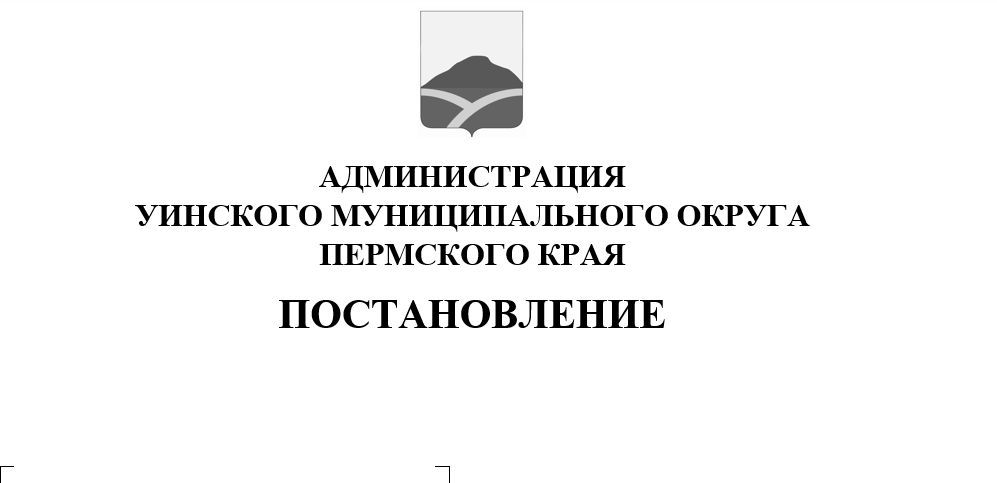 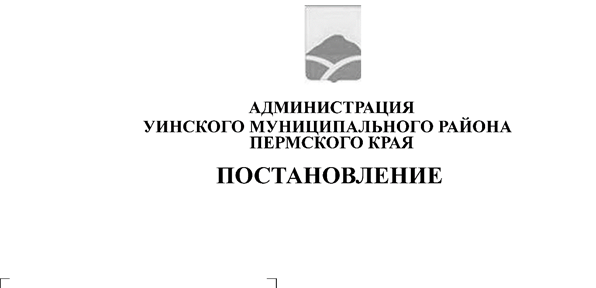 Руководствуясь решением Думы Уинского муниципального округа Пермского края от 09.12.2021 № 291 «О бюджете Уинского муниципального округа Пермского края на 2022 год и на плановый период 2023 и 2024 годов», в соответствии с постановлением администрации Уинского муниципального округа от 05.08.2020 № 259-01-03-346 «Об утверждении Порядка разработки, реализации и оценки эффективности муниципальных программ Уинского муниципального округа», администрация Уинского муниципального округаПОСТАНОВЛЯЕТ:1. Внести в муниципальную программу «Развитие физической культуры и спорта  в Уинском муниципальном округе Пермского края» на 2022-2025 годы, утвержденную  постановлением администрации Уинского муниципального округа  от 11.10.2021 № 259-01-03-314 следующие изменения и дополнения:1.1. В паспорте Муниципальной программы раздел «Объемы и источники финансирования программы» изложить в новой редакции:1.2. Приложения 2, 3, 4 к муниципальной программе изложить в новой редакции согласно приложению 1 к настоящему постановлению.1.3. Приложение 5 к муниципальной программе «Финансовое обеспечение реализации муниципальной программы за счет средств федерального бюджета» исключить.1.4. Приложение 6 к муниципальной  программе  «План мероприятий по реализации муниципальной программы «Развитие физической культуры и спорта  в Уинском муниципальном округе Пермского края» на 2022-2025 годы считать приложением 5 и изложить в редакции согласно приложению 2  к настоящему постановлению.2. Настоящее постановление вступает в силу с момента подписания и применяется к правоотношениям при исполнении бюджета Уинского муниципального округа Пермского края, начиная с бюджета на 2022 год и плановый период 2023 и 2024 годы.3. Настоящее постановление подлежит размещению на официальном сайте администрации Уинского муниципального округа на http://uinsk.ru.4. Контроль над исполнением постановления возложить на начальника Управления культуры, спорта и молодежной политики Кочетову Н.И.Глава муниципального округа –глава администрации Уинскогомуниципального округа						      	А.Н.ЗелёнкинПриложение 1				 	к постановлению администрации		Уинского муниципального округа		                          от  22.02.2022  №259-01-03-61 			Приложение 2				к муниципальной программе «Развитие 	 физической культуры и спорта	 	в Уинском муниципальном округе 		Пермского края» на 2022-2025 годы		Финансовое обеспечение реализации муниципальной программыза счет всех источников финансированияПриложение 3					к муниципальной программе «Развитие 	 физической культуры и спорта	 	в Уинском муниципальном округе 		Пермского края» на 2022-2025 годы		Финансовое обеспечение реализации муниципальной программыза счет средств бюджета Уинского муниципального округа Пермского краяПриложение 4					к муниципальной программе «Развитие 	 физической культуры и спорта	 	в Уинском муниципальном округе 		Пермского края» на 2022-2025 годы		Финансовое обеспечение реализации муниципальной программыза счет средств краевого бюджетаПриложение 2						к постановлению администрации			 Уинского муниципального округа			                                                                                             от 22.02.2022   №259-01-03-61Приложение 5					к муниципальной программе «Развитие 	 физической культуры и спорта	 	в Уинском муниципальном округе 		Пермского края» на 2022-2025 годы		ПЛАН мероприятий по реализации муниципальной программы «Развитие физической культуры и спорта в  Уинском муниципальном округе Пермского края»на 2022-2025 годы9Объемы и источники финансирования программыИсточники финансированияРасходы, рублейРасходы, рублейРасходы, рублейРасходы, рублейРасходы, рублей9Объемы и источники финансирования программыИсточники финансирования2022202320242025Итого9Объемы и источники финансирования программыВсего, в том числе:4081100,06656100,03331100,00,014068300,09Объемы и источники финансирования программыБюджет Уинского муниципального округа4046100,03296100,03296100,00,010638300,09Объемы и источники финансирования программыКраевой бюджет35000,03360000,035000,00,03430000,09Объемы и источники финансирования программыФедеральный бюджет0,00,00,00,00,09Объемы и источники финансирования программыВнебюджетные источники0,00,00,00,00,0Наименование муниципальной программы, подпрограммы, мероприятияОтветственный исполнитель, соисполнители, участники Код бюджетной классификацииКод бюджетной классификацииКод бюджетной классификацииКод бюджетной классификацииРасходы, руб.Расходы, руб.Расходы, руб.Расходы, руб.Наименование муниципальной программы, подпрограммы, мероприятияОтветственный исполнитель, соисполнители, участники ГРБСКФСРКЦСРКВР 202220232024202512345678910Муниципальная программа «Развитие физической культуры и спорта в Уинского муниципальном округе Пермского края» на 2022-2025 годывсего81024000000004081100,06656100,03331100,00,0Муниципальная программа «Развитие физической культуры и спорта в Уинского муниципальном округе Пермского края» на 2022-2025 годыУКС и МП1.1. Основное мероприятие: Развитие физической культуры и спорта в Уинском муниципальном округе всего81011012400100000260000,085000,0260000,00,01.1. Основное мероприятие: Развитие физической культуры и спорта в Уинском муниципальном округе УКС и МП1.1.1. Мероприятие: Организация и проведение значимых мероприятий в сфере физической культурыУКС и МП8101101240010403010099500,033000,099500,00,01.1.1. Мероприятие: Организация и проведение значимых мероприятий в сфере физической культурыУКС и МП81011012400104030200160500,052000,0160500,00,01.2. Основное мероприятие: Развитие инфраструктуры физической культуры и спорта в Уинском муниципальном округе всего810070324002000003036100,03036100,03036100,00,01.2. Основное мероприятие: Развитие инфраструктуры физической культуры и спорта в Уинском муниципальном округе УКС и МП1.2.1. Мероприятие: Дополнительное образование в области спортаУКС и МП810070324002001101002567400,02567400,02567400,00,01.2.1. Мероприятие: Дополнительное образование в области спортаУКС и МП81007032400200110200461350,0461700,0461700,00,01.2.1. Мероприятие: Дополнительное образование в области спортаУКС и МП810070324002001108007350,07000,07000,00,01.3. Основное мероприятие: Меры социальной помощи и поддержки отдельных категорий населения Уинского муниципального округа всего8101003240030000035000,035000,035000,00,01.3. Основное мероприятие: Меры социальной помощи и поддержки отдельных категорий населения Уинского муниципального округа УКС и МП1.3.1. Мероприятие: Предоставление мер социальной поддержки педагогическим работникам образовательных муниципальных учреждений, работающим и проживающим в сельской местности и поселках городского типа (рабочих поселках), по оплате жилого помещения и коммунальных услугУКС и МП8101003240032С17010035000,035000,035000,00,01.4. Основное мероприятие: "Реализация проекта "Мы выбираем спорт!"всего81007032400400000750000,00,00,00,01.4. Основное мероприятие: "Реализация проекта "Мы выбираем спорт!"УКС и МП1.4.1. Мероприятие: Реализация проекта "Мы выбираем спорт!"УКС и МП810070324004SФ050200750000,00,00,00,01.5. Основное мероприятие:Федеральный проект «Спорт – норма жизни»всего8100703240Р5000000,03500000,00,00,01.5. Основное мероприятие:Федеральный проект «Спорт – норма жизни»УКС и МП1.5.1. Мероприятие: Мероприятия по оснащению объектов спортивной инфраструктуры спортивно-техническим оборудованиемУКС и МП8100703240Р5522802000,03500000,00,00,0Наименование муниципальной программы, подпрограммы, мероприятияОтветственный исполнитель, соисполнители, участники Код бюджетной классификацииКод бюджетной классификацииКод бюджетной классификацииКод бюджетной классификацииРасходы, руб.Расходы, руб.Расходы, руб.Расходы, руб.Наименование муниципальной программы, подпрограммы, мероприятияОтветственный исполнитель, соисполнители, участники ГРБСКФСРКЦСРКВР 202220232024202512345678910Муниципальная программа «Развитие физической культуры и спорта в Уинского муниципальном округе Пермского края» на 2022-2025 годывсего81024000000004046100,03296100,03296100,00,0Муниципальная программа «Развитие физической культуры и спорта в Уинского муниципальном округе Пермского края» на 2022-2025 годыУКС и МП1.1. Основное мероприятие: Развитие физической культуры и спорта в Уинском муниципальном округе всего81011012400100000260000,085000,0260000,00,01.1. Основное мероприятие: Развитие физической культуры и спорта в Уинском муниципальном округе УКС и МП1.1.1. Мероприятие: Организация и проведение значимых мероприятий в сфере физической культурыУКС и МП8101101240010403010099500,033000,099500,00,01.1.1. Мероприятие: Организация и проведение значимых мероприятий в сфере физической культурыУКС и МП81011012400104030200160500,052000,0160500,00,01.2. Основное мероприятие: Развитие инфраструктуры физической культуры и спорта в Уинском муниципальном округе всего810070324002000003036100,03036100,03036100,00,01.2. Основное мероприятие: Развитие инфраструктуры физической культуры и спорта в Уинском муниципальном округе УКС и МП1.2.1. Мероприятие: Дополнительное образование в области спортаУКС и МП810070324002001101002567400,02567400,02567400,00,01.2.1. Мероприятие: Дополнительное образование в области спортаУКС и МП81007032400200110200461350,0461700,0461700,00,01.2.1. Мероприятие: Дополнительное образование в области спортаУКС и МП810070324002001108007350,07000,07000,00,01.4. Основное мероприятие: "Реализация проекта "Мы выбираем спорт!"всего81007032400400000750000,00,00,00,01.4. Основное мероприятие: "Реализация проекта "Мы выбираем спорт!"УКС и МП1.4.1. Мероприятие: Реализация проекта "Мы выбираем спорт!"УКС и МП810070324004SФ050200750000,00,00,00,01.5. Основное мероприятие:Федеральный проект «Спорт – норма жизни»всего8100703240Р5000000,0175000,00,00,01.5. Основное мероприятие:Федеральный проект «Спорт – норма жизни»УКС и МП1.5.1. Мероприятие: Мероприятия по оснащению объектов спортивной инфраструктуры спортивно-техническим оборудованиемУКС и МП8100703240Р5522802000,0175000,00,00,0Наименование муниципальной программы, подпрограммы, мероприятияОтветственный исполнитель, соисполнители, участники Код бюджетной классификацииКод бюджетной классификацииКод бюджетной классификацииКод бюджетной классификацииРасходы, руб.Расходы, руб.Расходы, руб.Расходы, руб.Наименование муниципальной программы, подпрограммы, мероприятияОтветственный исполнитель, соисполнители, участники ГРБСКФСРКЦСРКВР 202220232024202512345678910Муниципальная программа «Развитие физической культуры и спорта в Уинского муниципальном округе Пермского края» на 2022-2025 годывсего810240000000035000,03360000,035000,00,0Муниципальная программа «Развитие физической культуры и спорта в Уинского муниципальном округе Пермского края» на 2022-2025 годыУКС и МП1.3. Основное мероприятие: Меры социальной помощи и поддержки отдельных категорий населения Уинского муниципального округа всего8101003240030000035000,035000,035000,00,01.3. Основное мероприятие: Меры социальной помощи и поддержки отдельных категорий населения Уинского муниципального округа УКС и МП1.3.1. Мероприятие: Предоставление мер социальной поддержки педагогическим работникам образовательных муниципальных учреждений, работающим и проживающим в сельской местности и поселках городского типа (рабочих поселках), по оплате жилого помещения и коммунальных услугУКС и МП8101003240032С17010035000,035000,035000,00,01.5. Основное мероприятие:Федеральный проект «Спорт – норма жизни»всего8100703240Р5000000,03325000,00,00,01.5. Основное мероприятие:Федеральный проект «Спорт – норма жизни»УКС и МП1.5.1. Мероприятие: Мероприятия по оснащению объектов спортивной инфраструктуры спортивно-техническим оборудованиемУКС и МП8100703240Р5522802000,03325000,00,00,0№п/пНаименование  подпрограмм, основных мероприятий, показателейОтветственный исполнительСрок начала реализацииСрок окончания реализацииОбъем ресурсного обеспечения, (руб.)Объем ресурсного обеспечения, (руб.)Объем ресурсного обеспечения, (руб.)Объем ресурсного обеспечения, (руб.)Объем ресурсного обеспечения, (руб.)№п/пНаименование  подпрограмм, основных мероприятий, показателейОтветственный исполнительСрок начала реализацииСрок окончания реализацииВСЕГОКБФББюджет МОВнБИ1234567891.1Основное мероприятие: Развитие физической культуры и спорта в Уинском муниципальном округеМКОУ ДО «ЮНИКС»01.01.202231.12.2025605000,00,00,0605000,00,01.1.1Внедрение комплекса ГТО, проведение тестирования, поощрение, поддержка населения и должностных лиц, ответственных за внедрение комплекса ГТО(Доп. ФК 13000007)МКОУ ДО «ЮНИКС»01.01.202231.12.20250,00,00,00,00,01.1.1.1Результат: Количество принявших участие в выполнении норм ГТОМКОУ ДО «ЮНИКС»х31.12.2025ххххх1.1.1.2Результат: Количество получивших знаки отличия ГТОМКОУ ДО «ЮНИКС»х31.12.2025ххххх1.1.2Участие в зональных и финальных этапах соревнований «Краевые сельские спортивные игры» (волейбол, баскетбол, футбол, гири, лыжный спорт, шахматы, настольный теннис, легкая атлетика и др.)(Доп. ФК 13000002)МКОУ ДО «ЮНИКС»01.01.202231.12.202599000,00,00,099000,00,01.1.2.1Результат: Количество участий в зональных и финальных этапах соревнований «Краевые сельские спортивные игры» (волейбол, баскетбол, футбол, гири, лыжный спорт, шахматы, настольный теннис, легкая атлетика и др.)МКОУ ДО «ЮНИКС»х31.12.2025ххххх1.1.3Организация межрайонных соревнований и дружеских встреч (дзюдо, самбо, рукопашный бой, кореш, шахматы, футбол, волейбол, настольный теннис и др.)(Доп. ФК 13000003)МКОУ ДО «ЮНИКС»01.01.202231.12.2025190000,00,00,0190000,00,01.1.3.1Результат: Количество межрайонных соревнований и дружеских встречМКОУ ДО «ЮНИКС»1.1.4Проведение массовых спортивных мероприятий (День физкультурника, День молодежи, Кросс нации, Лыжня России, Фестиваль ГТО и пр.)(Доп. ФК 13000004)МКОУ ДО «ЮНИКС»01.01.202231.12.202580000,00,00,080000,00,01.1.4.1Результат: Количество массовых спортивных мероприятийМКОУ ДО «ЮНИКС»Х31.12.2025ххххх1.1.5Участие в межрайонных, краевых и всероссийских соревнованиях (дзюдо, самбо, рукопашный бой, кореш, шахматы, футбол, волейбол, настольный теннис и др.)(Доп. ФК 13000005)МКОУ ДО «ЮНИКС»01.01.202231.12.2025133000,00,00,0133000,00,01.1.5.1Результат: Количество спортсменов принявших участие в межрайонных, краевых и всероссийских соревнованияхМКОУ ДО «ЮНИКС»Х31.12.2025ххххх1.1.5.2Результат: Количество команд  принявших участие в межрайонных, краевых и всероссийских соревнованияхМКОУ ДО «ЮНИКС»Х31.12.2025ххххх1.1.6Проведение соревнований (ветеранские лыжные гонки, лыжная эстафета на кубок Героев Советского Союза, легкоатлетическая эстафета, соревнования среди инвалидов, уличные баскетбол и др.)(Доп. ФК 13000006)МКОУ ДО «ЮНИКС»01.01.202231.12.2025103000,00,00,0103000,00,01.1.6.1Результат: Количество проведенных соревнованийМКОУ ДО «ЮНИКС»х31.12.2025ххххх1.2Основное мероприятие: Развитие инфраструктуры физической культуры и спорта в Уинском муниципальном округеМКОУ ДО «ЮНИКС»01.01.202231.12.20259108300,00,00,09108300,00,01.2.1Приобретение  спортивной формы, инвентаря и оборудования для занимающихся в спортивных школах, секциях и пр. (по заявкам)МКОУ ДО «ЮНИКС»01.01.202231.12.20250,00,00,00,00,01.2.1.1Результат: Сумма расходов направленная на приобретение спортивной формы, инвентаря и оборудованияМКОУ ДО «ЮНИКС»х31.12.2025ххххх1.2.2Дополнительное  образование в области спортаМКОУ ДО «ЮНИКС»01.01.202231.12.20259108300,00,00,09108300,00,01.2.2.1Результат: Количество детей и молодежи в возрасте 5-18 лет, систематически занимающихся физической культурой и спортомМКОУ ДО «ЮНИКС»х31.12.2025ххххх1.3Основное мероприятие: Меры социальной помощи и поддержки отдельных категорий населения Уинского муниципального округаМКОУ ДО «ЮНИКС»01.01.202231.12.2025105000,0105000,00,00,00,01.3.1Предоставление мер социальной поддержки отдельных категорий граждан, работающих в сфере дополнительного образования и проживающих в сельской местности по оплате жилого помещения и коммунальных услугМКОУ ДО «ЮНИКС»01.01.202231.12.2025105000,0105000,00,00,00,01.3.1.1Результат: Доля работников, которым предоставлены меры социальной помощи и поддержки по оплате жилого помещения и коммунальных услуг.МКОУ ДО «ЮНИКС»х31.12.2025ххххх1.4Основное мероприятие "Реализация проекта "Мы выбираем спорт!"УКС и МПМКОУ ДО «ЮНИКС»01.01.202231.12.2025750000,00,00,0750000,00,01.4.1Проведение мероприятий по проекту "Мы выбираем спорт!"МКОУ ДО «ЮНИКС»01.01.202231.12.2025750000,00,00,0750000,00,01.4.1.1Результат: приобретены расходные материалы, сувенирная продукция, спортивное оборудование и инвентарь, проведены мастер-классы, открытые тренировки, благоустроены дворовые спортивные площадки.МКОУ ДО «ЮНИКС»х31.12.2025ххххх1.5Федеральный проект «Спорт норма жизни»УКС и МПМКОУ ДО «ЮНИКС»01.01.202231.12.20253500000,0166248,463158751,54175000,00,01.5.1Мероприятия по оснащению объектов спортивной инфраструктуры спортивно-техническим оборудованиемМКОУ ДО «ЮНИКС»01.01.202231.12.20253500000,03325000,00,0175000,00,01.5.1.1Результат: Создание малой спортивной площадки по принятию норм ГТОМКОУ ДО «ЮНИКС»х31.12.2025ххххх